BREVET DE TECHNICIEN SUPÉRIEURTRAITEMENTS DES MATÉRIAUXSCIENCES Physiques APPLIQUÉESSous-épreuve spécifique à chaque optionOption A : Traitements Thermiques- U4.3A -SESSION 2023Durée : 2 heuresCoefficient : 2CORRIGÉExercice 1 – Généralités sur la nitruration – 11 pointsExercice 2 – Cristallographie d’une couche de nitruration – 9 pointsRéponsesBarèmeTotal1.1.1.1.a. Nitruration gazeuse (conventionnelle ou basse pression)
Nitruration ionique 
Nitruration en bains de sels2x0,531.1.1.1.b. Tmax = 590°C pour rester dans le domaine ferritique 2x0,531.1.1.1.c. Il n’est pas nécessaire de tremper une pièce après nitruration car l’augmentation de dureté est obtenue par la précipitation des nitrures.2x0,531.2.1.2.a. Pour la réaction (1)enthalpie standard de réaction : ΔrH° = - 21,8×103 J.mol-1 entropie standard de réaction : ΔrS°1 = - 93,4  J.mol-1.K-1 D’où la formule proposée pour ΔrG°110,541.2.1.2.b. A 298K : ΔrG°1 =  6 033 J.mol-1K1 = 8,76.10-2141.2.1.2.c. La réaction étant exothermique, elle sera défavorisée par une augmentation de température donc la stabilité du nitrure diminue quand la température augmente.0,541.3.1.3.a. Pour les deux équilibres, l’expression de K est la même puisque ces équilibres mettent en jeu deux solides (a = 1) et un gaz (a = P(N2)/P°) : 2 x 0.541.3.1.3.b. A pression atmosphérique, P(N2) = 0,80 bar donc Q = 1/0,80 = 1,25 > K1 donc évolution spontanée dans le sens de la dissociation du nitrure : Fe4N n’est pas stable thermodynamiquement à pression atmosphérique141.3.1.3.c. rG° = - RT Ln K = RT Ln P(H2)0,541.3.1.3.d. Si la pression PN2éq d’un nitrure est plus petite, cela signifie que le ΔrG° de sa réaction de formation sera aussi plus petit 
donc que sa constante d’équilibre sera plus grande, donc qu’il sera plus stable. le nitrure présentant le plus petit ΔrG° est le plus stable,
donc ‘ est le plus stable.0,50,50,54RéponsesBarèmeTotal2.1Formule de Planck : E = h c /E = 6,62 x 1034 x 3,00 x 10 / (0,1789 x 109 ) = 6,62 x 1015 JE = 6930 eV = 6,93 keVCe qui correspond à l’élément cobalt1,51,52.22.2.a : fer Fe ; carbone C ; chrome Cr ; molybdène Mo ; vanadium V1,252,252.2.b : 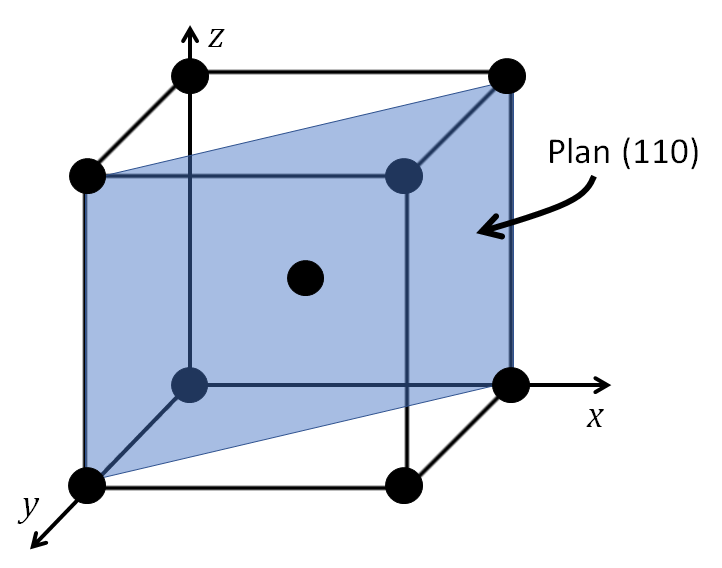 Maille 0,5Plan 0,52,252.3.2.3.a.  L’atome d’azote N occupe le site octaédrique au centre de la maille CFC du fer.0,51,752.3.2.3.b. Maille : 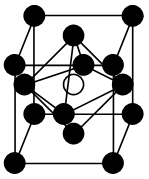  Fe NFormule chimique : n(Fe) = 8*1/8 + 6*1/2 = 4           n(N) = 1          soit Fe4N0,50,25 x 2
0,251,752.3.2.3.c. Les atomes sont tangents selon a :a = 2R(Fe) + 2R(N) = 2*126 + 2*65 = 382 pm0,51,752.42.4.a. A la suite de la nitruration, les nitrures ont remplacé la ferrite en surface. Donc les raies correspondantes à la ferrite ont quasiment disparu et de nouvelles raies correspondantes aux nitrures de fer sont apparues.0,53,52.4Lignes 1 et 22 X 0,253,52.42.4.c. Retrouver les valeurs de  + unité0,5 +0,253,52.42.4.d. Calculer les valeurs de a + unité0,5+0,253,52.42.4.e.  = 0,381 nmCe résultat est proche de celui calculé à la question 1.4.c. 0,25
0,253,5